  Carlos Renato Ferreira, Esp.Jurisdição Aduaneira. Controle Aduaneiro de Veículos. Impostos de Importação e Exportação. - Regimes Aduaneiros Especiais. Regimes Aduaneiros Aplicados em Áreas Especiais. Controle Aduaneiro de Mercadorias. Infrações e Penalidades; Pena de Perdimento e Multas.Levar o aluno à compreensão dos conceitos dos mecanismos pertinentes à Legislação Aduaneira e Portuária para o desempenho de suas funções e o auxílio na tomada de decisões. Anápolis, 5 de abril de 2021. 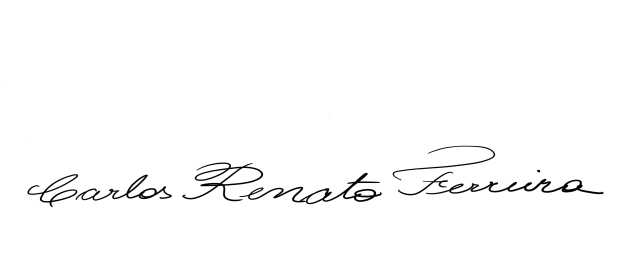 Prof. Esp. Carlos Renato FerreiraPROFESSOR RESPONSÁVEL PELA DISCIPLINA1. CARACTERIZAÇÃO DA DISCIPLINA1. CARACTERIZAÇÃO DA DISCIPLINANome da Disciplina: Legislação Aduaneira e PortuáriaAno/semestre: 2021/1Código da Disciplina: D0087Período: Carga Horária Total: 80h/aCarga Horária Total: 80h/aPré-Requisito: Não se Aplica Co-Requisito: Não se Aplica 2. PROFESSOR3. EMENTA4. OBJETIVO GERAL5. OBJETIVOS ESPECÍFICOS5. OBJETIVOS ESPECÍFICOSUnidadesObjetivos Específicos1 – A Importância e a Evolução do Comércio Exterior1 - Definir a importância e a evolução do comércio exterior.2 - Identificar os benefícios do comércio exterior para as empresas brasileiras.3 - Reconhecer as empresas que exportam para outros países.2 – Órgãos Intervenientes e Anuentes do Comércio Exterior1 - Caracterizar órgãos intervenientes e anuentes no comércio exterior.2 - Enumerar os órgãos intervenientes.3 - Listar os órgãos anuentes.3 – Jurisdição Aduaneira1 - Compreender a estrutura da jurisdição aduaneira responsável pela regulamentação, fiscalização, lançamento e arrecadação de tributos em nome do Estado Brasileiro.2 - Definir o que é alfandegamento/alfandegar e suas atribuições.3 - Reconhecer a administração aduaneira exercida pelos auditores fiscais da Receita Federal do Brasil (RFB) e despachantes aduaneiros, cobrindo todo o território aduaneiro.4 – Controle Aduaneiro de Veículos1 - Discutir as práticas de controle aduaneiro de veículos.2 - Reconhecer as exigências estabelecidas pelas autoridades aduaneiras na fiscalização de veículos internacionais.3 - Comparar a efetividade dos itens de controle de veículos conforme sua relevância para o sistema aduaneiro do Brasil.5 – Controle Aduaneiro de Mercadorias1 - Reconhecer as principais atribuições do Setor de Controle Aduaneiro de Mercadorias.2 - Interpretar a estrutura de controle aduaneiro adotada pelo Sistema Brasileiro de Exportação e Importação.3 - Discutir as funções do controle aduaneiro de mercadorias para os negócios brasileiros e suas interfaces com as demais áreas da Receita Federal do Brasil.6 – Despacho Aduaneiro1 - Definir como funciona a Nomenclatura Comum do Mercosul (NCM).2 - Diferenciar o que é o Desembaraço Aduaneiro e o Despacho Aduaneiro.3 - Reconhecer as Funções do Despachante Aduaneiro.7 – Incoterms1 - Definir as características dos Incoterms.2 - Analisar a aplicação dos Incoterms.3 - Identificar como um Incoterms deve ser informado nos Documentos Comerciais.8 – Operacionalização da Exportação e da Importação1 - Reconhecer os documentos utilizados na exportação e na importação.2 - Identificar a operacionalização direta e indireta da exportação.3 - Analisar como são feitos os serviços estratégicos em Comércio Exterior e os procedimentos operacionais.9 – Registros Obrigatórios1 - Reconhecer o que são e qual a importância dos registros obrigatórios.2 - Identificar o funcionamento do Siscomex, do Siscoserv e do Sisbacen.3 - Diferenciar os sistemas de documentos utilizados no Comércio Internacional.10 – Impostos de Importação e Exportação1 - Identificar os diferentes tipos de impostos que incidem sobre a importação e exportação de mercadorias.2 - Avaliar as formas de impostos brasileiros aplicados na movimentação de cargas importadas e exportadas.3 - Elaborar o planejamento de recebimento e expedição de cargas de acordo com o sistema tributário aduaneiro.11 – Tributos na Importação, Formação de Preço Na Importação e Mercado Cambial1 - Analisar o funcionamento dos tributos na importação.2 - Identificar como ocorre a formação de preço na importação.3 - Reconhecer o que é o Mercado Cambial e quais são as suas estruturas.12 – Regimes Especiais1 - Identificar o que são Regimes Especiais Aduaneiros.2 - Diferenciar as diversas modalidades de Regimes Especiais Aduaneiros.3 - Comparar os Registros Especiais Aduaneiros em áreas especiais.13 – Regimes Aduaneiros Especiais1 - Reconhecer os principais tipos de regimes aduaneiros especiais existentes no sistema brasileiro.2 - Relembrar as operações do Comércio Exterior em que as importações e as exportações gozam de benefícios fiscais (isenção, suspensão parcial ou total de tributos incidentes).3 - Discutir a importância da legislação básica aplicável a cada um dos regimes aduaneiros.14 – Regimes Aduaneiros Aplicados em Áreas Especiais1 - Identificar regimes aduaneiros aplicados em áreas especiais e suas situações econômicas peculiares.2 - Analisar métodos de controle e isenções das tributações em operações de comércio exterior aplicados nas áreas especiais.3 - Avaliar as formas de importação e exportação adotadas pelos polos regionais e setores ligados ao Comércio Exterior em áreas especiais.15 – Infrações e Penalidades Aduaneiras1 - Apresentar as infrações e penalidades aduaneiras.2 - Diferenciar contrabando de descaminho.3 - Mostrar as responsabilidades aduaneiras.16 – Pena de Perdimento e Multas1 - Identificar a aplicação das penalidades proposta pelo auditor-fiscal da Receita Federal do Brasil.2 - Analisar as multas estabelecidas sobre mercadorias estrangeiras apreendidas, regulando o processo de perdimento.3 - Discutir as penas de perdimento cabíveis para veículos, mercadorias e moedas.6. HABILIDADES E COMPETÊNCIASI - Planejar, desenvolver e gerenciar sistemas logísticos de administração de materiais de qualquer natureza e gestão de redes de distribuição e unidades logísticas; II - Utilizar as atuais ferramentas de tecnologia de informação e os princípios da logística para agregar ou adicionar valor ao produto ou serviços e soluções ao cliente; III - Conhecer os conceitos básicos da legislação aplicada à logística; IV - Estabelecer processos de compras e seleção de fornecedores, além de negociar padrões de recebimento; V - Organizar e controlar as operações de armazenamento, movimentação, transporte e embalagem; VI - Controlar recursos financeiros vinculados às operações logísticas e do inventário; VII - Gerenciar a cadeia de suprimentos com visão sistêmica e estratégica sobre as etapas do processo; VIII - Implantar soluções alternativas e inovadoras para otimizar e racionalizar os processos logísticos que promovam a qualidade e o aperfeiçoamento contínuo dos recursos humanos e tecnológicos.7. CONTEÚDO PROGRAMÁTICO7. CONTEÚDO PROGRAMÁTICO7. CONTEÚDO PROGRAMÁTICO7. CONTEÚDO PROGRAMÁTICOSemanaTítulo do ConteúdoEstratégia de ensino-aprendizagemAulaTeórica/Prática1Aula 1 - A Importância e a Evolução do Comércio ExteriorUnidades de aprendizagemVídeo de apresentaçãoFórum de dúvidasTeórica1Aula 2 - Órgãos Intervenientes e Anuentes do Comércio ExteriorUnidades de aprendizagemVídeo de apresentaçãoFórum de dúvidasTeórica2Aula 3 - Jurisdição AduaneiraUnidades de aprendizagemMentoriaFórum de dúvidasTeórica2Aula 4 - Controle Aduaneiro de VeículosUnidades de aprendizagemMentoriaFórum de dúvidasTeórica3Aula 5 - Controle Aduaneiro de MercadoriasUnidades de aprendizagemVideoaulaProva on-line AFórum de dúvidasTeórica3Aula 6 - Despacho AduaneiroUnidades de aprendizagemVideoaulaProva on-line AFórum de dúvidasTeórica4Aula 7 - IncotermsUnidades de aprendizagemMentoriaFórum de dúvidasTeórica4Aula 8 - Operacionalização da Exportação e da ImportaçãoUnidades de aprendizagemMentoriaFórum de dúvidasTeórica5Prova - 1ªVAProva - 1ªVATeórica6Aula 09 - Registros ObrigatóriosUnidades de aprendizagemEstudo em pares – Supere-seFórum de dúvidasTeórica6Aula 10- Impostos de Importação e ExportaçãoUnidades de aprendizagemEstudo em pares – Supere-seFórum de dúvidasTeórica7Aula 11- Tributos na Importação, Formação de Preço na Importação e Mercado CambialUnidades de aprendizagemMentoriaWebinarFórum de dúvidasTeórica7Aula 12- Regimes EspeciaisUnidades de aprendizagemMentoriaWebinarFórum de dúvidasTeórica8Aula 13 - Regimes Aduaneiros EspeciaisUnidades de aprendizagemVideoaulaProva on-line B Fórum de dúvidasTeórica8Aula 14 - Regimes Aduaneiros Aplicados em Áreas EspeciaisUnidades de aprendizagemVideoaulaProva on-line B Fórum de dúvidasTeórica9Aula 15 - Infrações e Penalidades AduaneirasUnidades de aprendizagem
MentoriaFórum de dúvidasTeórica9Aula 16 - Pena de Perdimento e MultasUnidades de aprendizagem
MentoriaFórum de dúvidasTeórica10Prova – 3ª VAProva – 3ª VATeórica8. PROCEDIMENTOS DIDÁTICOSAs disciplinas 100% on-line, cuja duração é de 10 semanas letivas, são estruturadas a partir da seguinte modelagem:•	16 unidades de aprendizagem, incluindo atividades de fixação, distribuídas pelas semanas letivas;•	1 vídeo de apresentação com o professor da disciplina na semana 1;•	2 vídeos, alternados nas semanas 3 e 8, em que o professor apresenta os aspectos centrais das atividades em estudo e oferece orientações de estudo;•	4 mentorias alternadas nas semanas:  2, 4, 7 e 9, nas quais é gerada maior proximidade com o aluno, respondendo dúvidas quanto ao conteúdo estudado e alargando as perspectivas sobre as habilidades e competências a serem desenvolvidas;•	provas on-line nas semanas 3 e 8, cuja nota é referente a 2ª VA;•	programa Supere-se de retomada de conteúdos e recuperação de notas nas semanas 6 e 7;•	provas nas semanas 5 e 10, 1ª VA e 3ª VA.9. ATIVIDADE INTEGRATIVA Não se Aplica.10. PROCESSO AVALIATIVO DA APRENDIZAGEMDevido ao contexto de combate à pandemia de COVID-19, neste semestre as avaliações ocorrerão todas em ambiente virtual de aprendizagem. Desta forma, as Verificações de Aprendizagem estarão disponíveis nas seguintes semanas da disciplina: Semana 3 - Prova on-line A (2ªVA); Semana 5 - 1ªVA; Semana 8 - Prova on-line B (2ªVA); Semana 10 - 3ª VA.
Os valores das avaliações são: Prova on-line A (2ª VA) - 50 pontos; Prova de 1ªVA - 100 pontos; Prova on-line B (2ªVA) - 50 pontos; Prova de 3ª VA - 100 pontos.
Após a 1ª verificação de aprendizagem, acontece o Programa Supere-se. Nele, por meio da aplicação da Metodologia Ativa, os estudantes são convidados a participarem de estudos em grupo com seus pares, revisando o conteúdo até ali ministrado. Para cada grupo, são destinados alunos para exercerem o papel de líder e monitor. Após um período de 14 dias, são aplicadas novas avaliações, permitindo a recuperação da nota até ali alcançada. Trata-se de uma proposta inovadora que busca promover a interação entre os discentes dos cursos EAD, gerando aprendizagem de maneira humanizada e colaborativa.Todas as avaliações propostas – 1ª, 2ª e 3ª verificações de aprendizagem – ocorrem uma vez no decorrer da oferta de uma disciplina, a qual dura 10 semanas letivas. A nota mínima para aprovação é 60. Os resultados obtidos pelo acadêmico são disponibilizados na sala de aula virtual, na área do aluno e no sistema acadêmico Lyceum, havendo integração e atualização periódica dos três ambientes virtuais.11. BIBLIOGRAFIA Básica:ALMEIDA, Roberto Caparroz D.; LENZA, Pedro. Esquematizado - Comércio Internacional e Legislação Aduaneira. São Paulo: Editora Saraiva, 2022. E-book. 9786555596625. Disponível em: https://integrada.minhabiblioteca.com.br/#/books/9786555596625/. Acesso em: 17 ago. 2022.  FIGUEIREDO, Leonardo V. Direito Econômico Internacional. São Paulo: Grupo GEN, 2011. E-book. 978-85-309-3802-4. Disponível em: https://integrada.minhabiblioteca.com.br/#/books/978-85-309-3802-4/. Acesso em: 17 ago. 2022. SEHN, Solon. Curso de Direito Aduaneiro. São Paulo: Grupo GEN, 2021. E-book. 9786559640928. Disponível em: https://integrada.minhabiblioteca.com.br/#/books/9786559640928/. Acesso em: 17 ago. 2022.Complementar:COSTA, Regina H. Código Tributário Nacional Comentado - Em sua Moldura Constitucional. São Paulo: Grupo GEN, 2020. E-book. 9788530990428. Disponível em: https://integrada.minhabiblioteca.com.br/#/books/9788530990428/. Acesso em: 17 ago. 2022. MEIRA, Liziane A. Série IDP – Linha pesquisa acadêmica - Tributos sobre o comércio exterior, 1ª Edição.. São Paulo: Editora Saraiva, 2012. E-book. 9788502180611. Disponível em: https://integrada.minhabiblioteca.com.br/#/books/9788502180611/. Acesso em: 17 ago. 2022. GREMAUD, Amaury P.; SILBER, Simão D.; VASCONCELLOS, Marco Antônio Sandoval D. Manual de Comércio Exterior e Negócios Internacionais - 1ª ed. São Paulo: Editora Saraiva, 2017. E-book. 9788547218485. Disponível em: https://integrada.minhabiblioteca.com.br/#/books/9788547218485/. Acesso em: 17 ago. 2022. SEGRE, German. Manual Prático de Comércio Exterior, 5ª edição. São Paulo: Grupo GEN, 2018. E-book. 9788597017397. Disponível em: https://integrada.minhabiblioteca.com.br/#/books/9788597017397/. Acesso em: 17 ago. 2022. VAZQUEZ, José L. Comércio Exterior Brasileiro, 11ª edição. São Paulo: Grupo GEN, 2015. E-book. 9788522498680. Disponível em: https://integrada.minhabiblioteca.com.br/#/books/9788522498680/. Acesso em: 17 ago. 2022.